Suggested Strategy:Using checklists can save you time.  After your first meeting with a customer, you can use these checklists to help develop your agenda for follow-up meetings.  They can also help you write your case notes.  Ask an MIS specialist if there is some way to embed a list into your Case Notes writing program.  That way you can structure your case note entries using these key elements. Six Elements of Most Case Note Entries:Customer’s situation or background at that timeReason for this particular visitGoals that have been set previouslyProgress toward achieving those goalsNext steps and new goalsCase closing (if relevant)Brief examples of the Who, What, Where, When, Why, and How: Who are you writing about?What significant event are you recording?Where did this happen?  Where can they be reached?When did this event occur?  When will it occur?Why is this significant?  Why are you recommending this?How does this connect with overall goals of employment, training, support services? Suggested Strategy:Checklist to Report Customer’s StatusRefer to this checklist as you think about your customer’s status and your service delivery.Share your thoughts about this list with colleagues: are components missing?  Can the list be organized better?  Adapt the checklist as it suits your situation and your AJC.  Compare this list to the Individual Employment Plan (IEP) form you use to see if the list should be adjusted.If you are asked by a supervisor or a colleague about a customer’s status, you can use the list to report the “step-by-step” process of engagement with the customer.  It can also help you propose next steps and action plans during your customer meetings.Welcome, orientation and triageProgram eligibilityEnrollmentUp to date Contact InformationAssessmentsLiteracy and numeracyOther basic skillsAptitudesAbilitiesInterestsIdentification of skill gapsJob readinessFinancial stabilityChallengesBarriers to employmentDisabilitiesReferrals to trainingReferrals to support servicesChild careTransportationHealth careNutritionFinancial counselingTANF cash benefitsUnemployment benefitsOther education needs, financial aidCompletionsGroup activitiesJob SearchResearch Job & occupation targetingResume developmentInterview skillsMarketing planPlacementEmployer incentivesOn the job trainingRegistered ApprenticeshipFederal bondingTax creditsFollow-Up servicesDisciplinary actions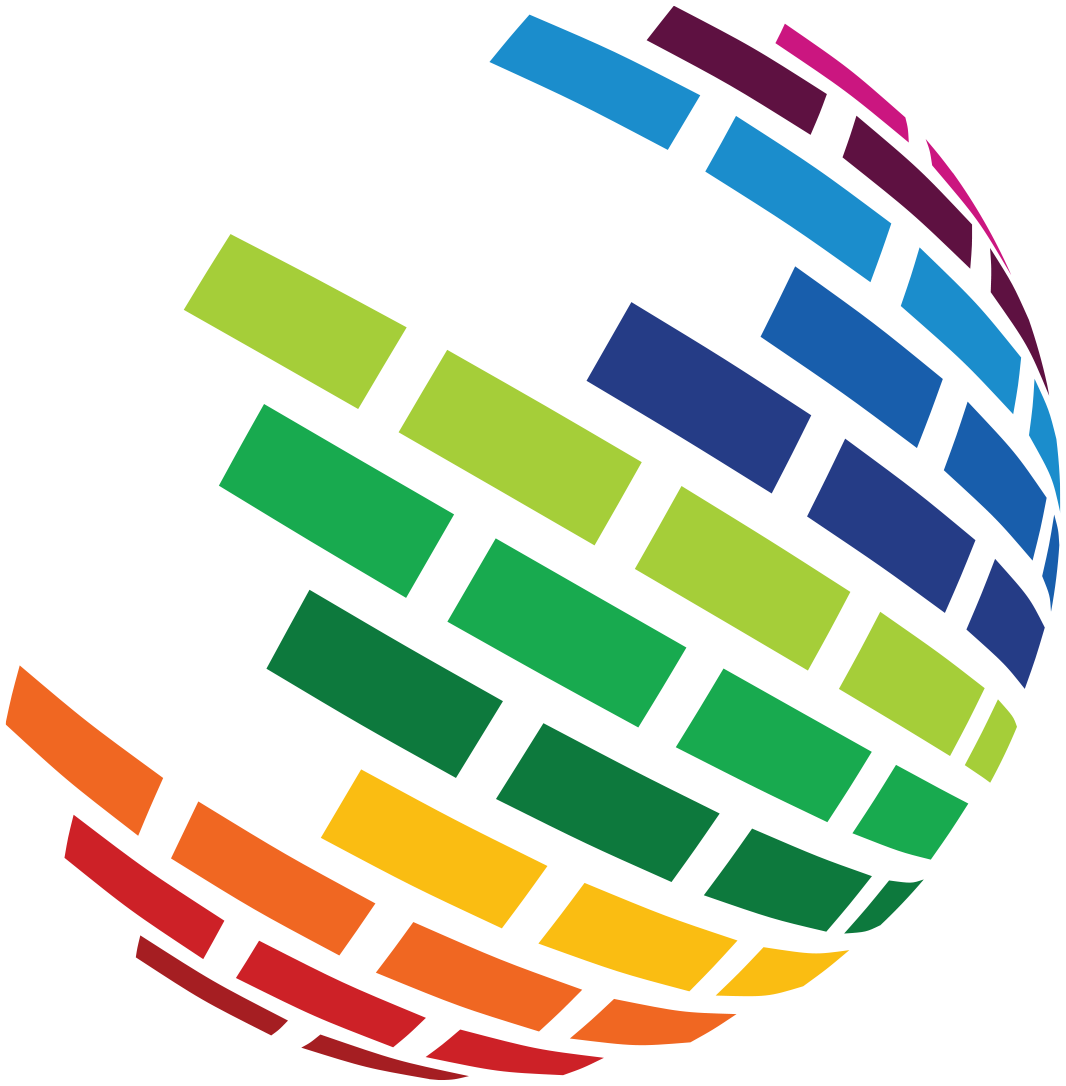 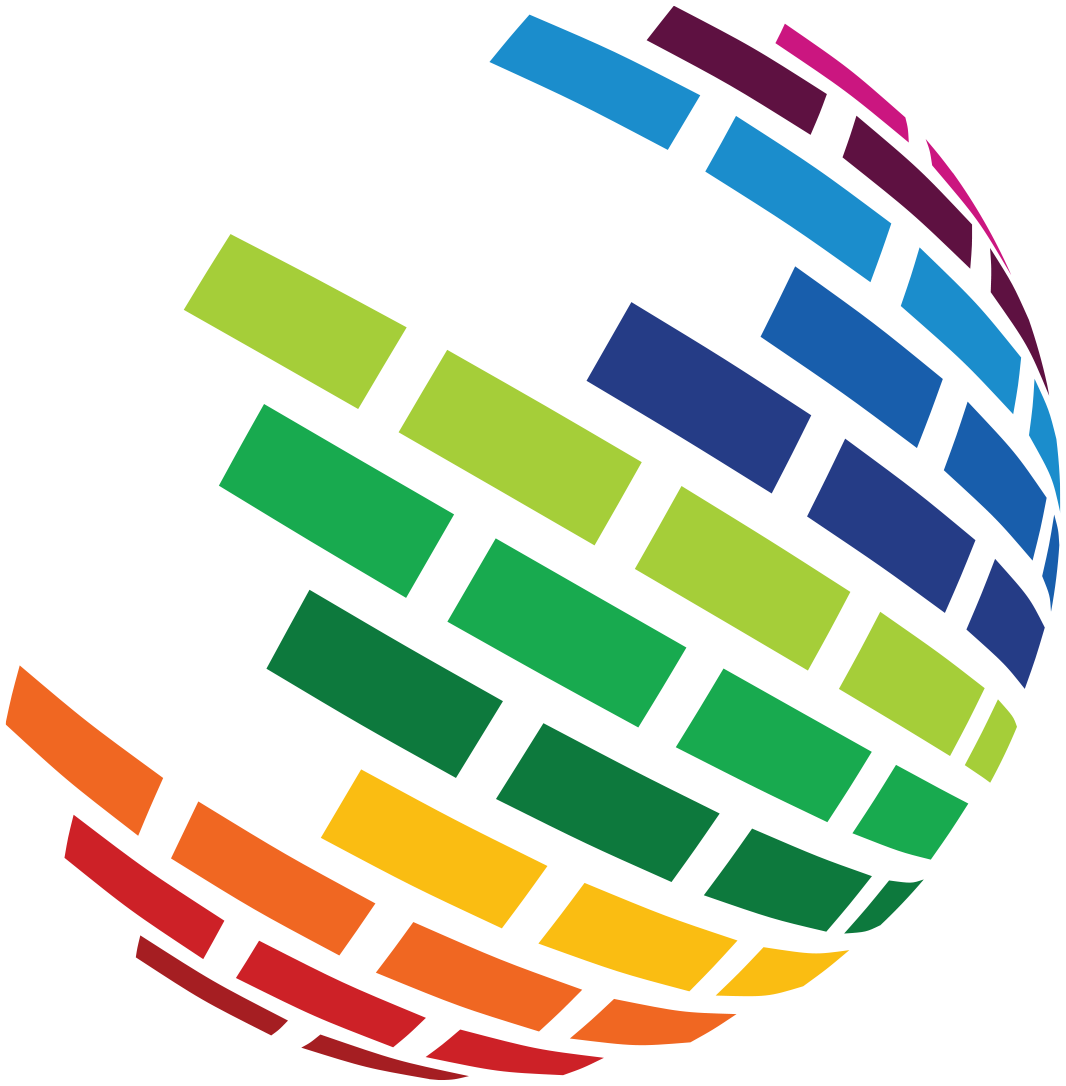 